ST. JOSEPH’S COLLEGE, AUTONOMOUS BANGALORE-27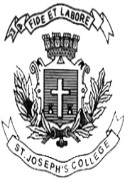 SEMESTER EXAMINATION–APRIL 2019B.Sc., BOTANY-II Semester BO-218:Fungi, Plant Pathology, Bryophytes and AnatomyTime-2 ½ Hours  								        Max. Marks:70This question paper has ONE printed page and three partsInstruction- Draw diagrams and write examples wherever necessaryExplain/ Define any TENof the following in one or two sentences    10x2=20Tikka diseaseLenticelsIsidiaEndomycorrhizaPlate meristemGemma cupParatracheal parenchymaPeatChimney poreHeart woodOidiaCoenocytic hyphaeWrite critical notes on any FIVE of the following                          6x5=30L.S of sporophyte of FunariaAsexual reproduction in RhizopusBlast of riceEconomic importance of fungi (any six)Vegetative propagation in BryophytesCytohistologicalzonationsLaticifersGive a comprehensive account on any TWO of the following 10x2 =20Sexual reproduction in AnthocerosAnomalous secondary growth in DracaenaLife cycle of Pucciniagraminis on wheat plant                                                         BO_218_A_19